Consejero Ponente: NICOLÁS YEPES CORRALESBogotá D.C., tres (03) de mayo de dos mil veintiuno (2021) Radicación: 11001-03-15-000-2021-02042-00Accionante: La Nación – Ministerio de Defensa Nacional – Policía NacionalAccionado: Tribunal Administrativo de NariñoAsunto: Acción de Tutela – Auto admisorioEl suscrito consejero ponente decide sobre la admisión de la acción de tutela presentada por la Nación – Ministerio de Defensa Nacional – Policía Nacional, por medio de apoderado, en procura de la protección de sus derechos fundamentales a la igualdad y al debido proceso, que estima transgredidos con el fallo del 25 de noviembre de 2020 proferido por el Tribunal Administrativo de Nariño, que revocó la decisión del 26 de junio de 2018 emitida por el Juzgado Quinto Administrativo de Pasto y, en su lugar, accedió a las pretensiones de la demanda, dentro del proceso de nulidad y restablecimiento del derecho promovido por el señor Alez Jaurín Muñoz Burbano en su contra, bajo el radicado No. 52001-33-33-005-2017-00075-00/01.
Se considera que esta Subsección es competente para conocer y fallar la presente solicitud de amparo, de conformidad con lo establecido en los artículos 86 de la Constitución, 37 del Decreto Ley 2591 de 1991 y 13 del Acuerdo 080 de 2019 de la Sala Plena del Consejo de Estado. Así mismo, el Despacho encuentra que se reúnen los requisitos de forma exigidos en el artículo 14 del Decreto Ley 2591 de 1991 y procederá a admitir la acción de tutela interpuesta por la parte actora en contra de la autoridad judicial accionada.En mérito de lo expuesto, seRESUELVEPRIMERO: ADMITIR la acción de tutela promovida por la Nación – Ministerio de Defensa Nacional – Policía Nacional en contra del Tribunal Administrativo de Nariño.SEGUNDO: VINCULAR, conforme a lo dispuesto en el artículo 13 del Decreto Ley 2591 de 1991, al Juzgado Quinto Administrativo de Pasto y al señor Alez Jaurín Muñoz Burbano, como terceros interesados.TERCERO: NOTIFICAR a la autoridad judicial tutelada y a los vinculados, mediante oficio, para que, dentro del término de dos (2) días contados a partir de su recibo, ejerzan su derecho de defensa.CUARTO: PUBLICAR la presente en la página web del Consejo de Estado y de la Rama Judicial, para el conocimiento de quienes pudieran tener interés en el asunto.QUINTO: ORDENAR al Juzgado Quinto Administrativo de Pasto que, en el término más expedito, remita digitalizado el expediente del proceso con radicado No. 52001-33-33-005-2017-00075-00/01.SEXTO: TENER como prueba los documentos aportados con la solicitud de amparo.SÉPTIMO: RECONOCER personería al señor Rafael Alberto Rubio Ordóñez como apoderado de la parte accionante, en los términos del poder conferido.OCTAVO: SUSPENDER los términos del presente asunto desde el 30 de abril de 2021, inclusive, hasta que reingrese el expediente al Despacho.NOTIFÍQUESE Y CÚMPLASE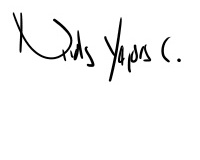 NICOLÁS YEPES CORRALESConsejero Ponente